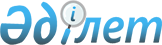 О внесении изменений в решение акима села Шетпе от 12 июля 2016 года №561 "О наименовании улиц"Решение акима села Шетпе Мангистауского района Мангистауской области от 6 ноября 2017 года № 488. Зарегистрировано Департаментом юстиции Мангистауской области 17 ноября 2017 года № 3462
      Примечание РЦПИ.

      В тексте документа сохранена пунктуация и орфография оригинала.
      В соответствии с Законами Республики Казахстан от 23 января 2001 года "О местном государственном управлении и самоуправлении в Республике Казахстан", от 6 апреля 2016 года "О правовых актах" и совместное решение и постановление Мангистауского областного маслихата от 8 декабря 2016 года № 6/73 и постановление акимата Мангистауской области от 8 декабря 2016 года №367 "О некоторых вопросах административно-территориального устройства Мангистауского района", с учетом мнения населения села Шетпе, исполняющий обязанности акима села Шетпе РЕШИЛ:
      1. Внести в решение акима села Шетпе от 12 июля 2016 года № 561 "О наименовании улиц" (зарегистрировано в Реестре государственной регистрации нормативных правовых актов за №3125, опубликовано в газете "Жаңа өмір" от 17 августа 2016 года №39) следующие изменения:
      заголовок указанного решения изложить в новой редакции, текст на государственном языке не изменяется:
      "О присвоении наименований улицам";
      в преамбулу и в пункт 1, 2 и 3 указанного решения на государственном языке внесены изменения, текст на русском языке не изменяется.
      2. Заместителю акима села Шетпе (Ж.Отелгенов) обеспечить государственную регистрацию настоящего решения в органах юстиции, его официальное опубликование в Эталонном контрольном банке нормативных правовых актов Республики Казахстан и в средствах массовой информации.
      3. Контроль за исполнением настоящего решения оставляю за собой.
      4. Настоящее решение вступает в силу со дня государственной регистрации в органах юстиции и вводится в действие по истечении десяти календарных дней после дня его первого официального опубликования.
					© 2012. РГП на ПХВ «Институт законодательства и правовой информации Республики Казахстан» Министерства юстиции Республики Казахстан
				
      Исполняющий обязанности

      акима села Шетпе

М.Муталлапов
